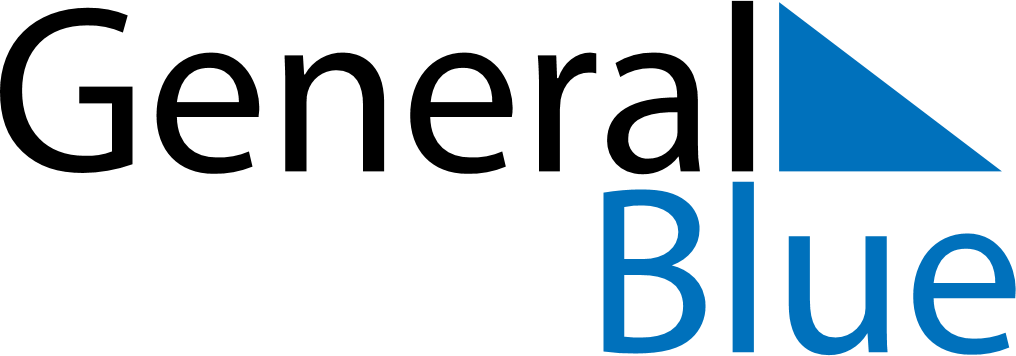 July 2025July 2025July 2025July 2025Faroe IslandsFaroe IslandsFaroe IslandsSundayMondayTuesdayWednesdayThursdayFridayFridaySaturday123445678910111112131415161718181920212223242525262728293031St.Olav’s EveSt.Olav’s Day